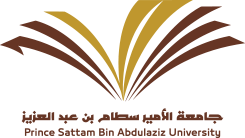 ملاحظات:-يرجى إرسال الطلب قبل موعد إقامة الفعالية بمدة لا تقل عن ثلاثة أيام.-تشغيل وإغلاق الأجهزة مسؤولية الجهة المقيمة للفعالية.-إذا كان الاتصال مع جهة خارجية (اتصال عن بعد) سيتم التنسيق من قبلنا مع تواجد الموظفة المسؤولة عن الفعالية.-في حال طلب أجهزة للفعالية ستكون الأجهزة على عهدة الموظفة المسؤولة عن الفعالية إلى حين انتهاء الفعالية وإعادة الأجهزة.البيانات الأساسيـةاسم الموظفة المسؤولة عن الفعالية : الوحدة/القسم:                                                              رقم للتواصل:                   تاريخ الفعالية:   //                                                        اليوم:          الوقت:متطلبات الفعاليةمكان الفعالية: المسرح قاعة دراسية رقم (   ) قاعة الورش التدريبية رقم  (   ) أخرىالمتطلبات التقنية:خاص بوحدة تقنية المعلومات تم التأكد من جاهزية الأجهزة التقنيةالاسم: التاريخ:   التوقيع:  